Name: __________________________________		Assignment # 1: Notes, Rests, and Barlines “Writing Notes.” Directions: In the blanks (indicated by an arrow), place one note to complete the measures.  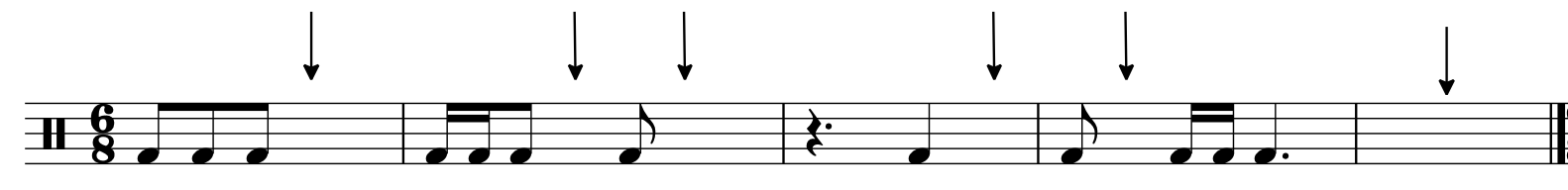 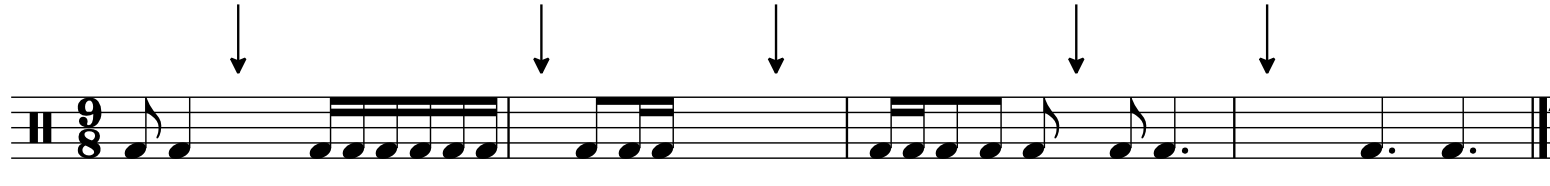 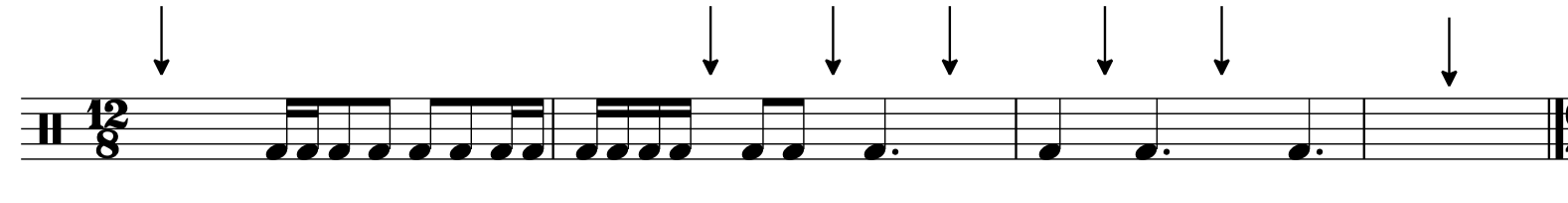 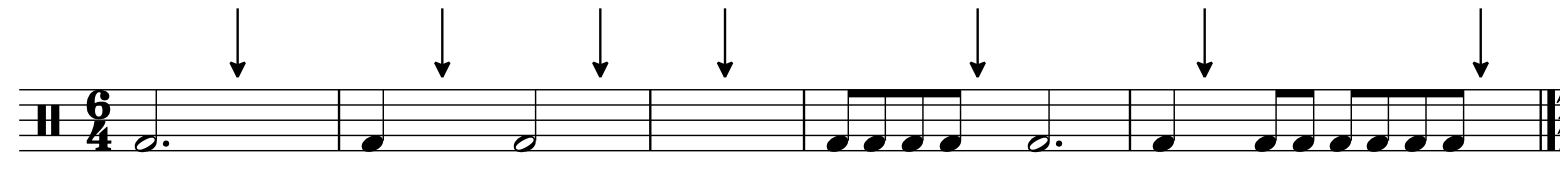 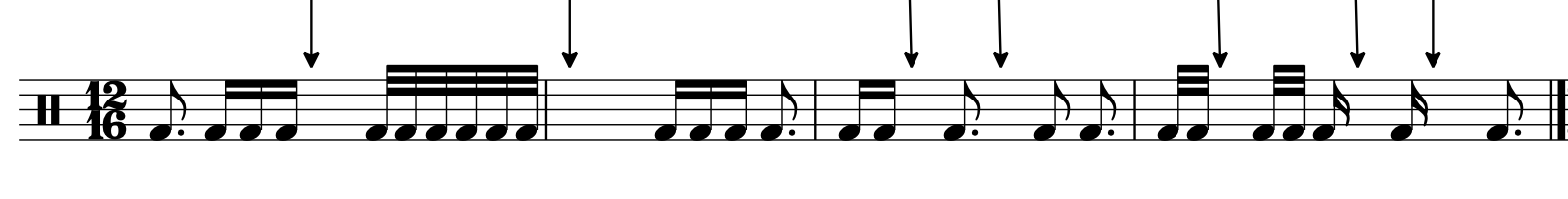 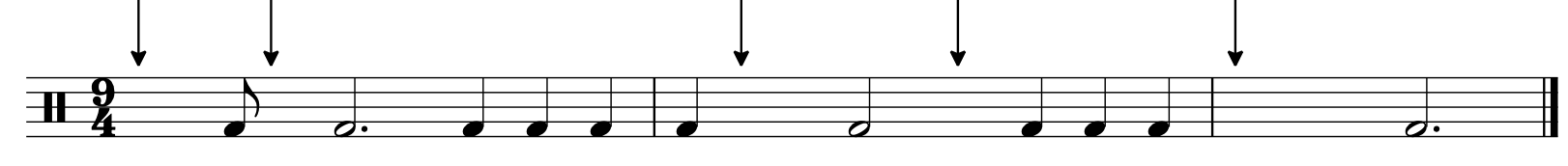 “Writing Rests.” Directions: In the blanks (indicated by an arrow), place one rest to complete the measures.  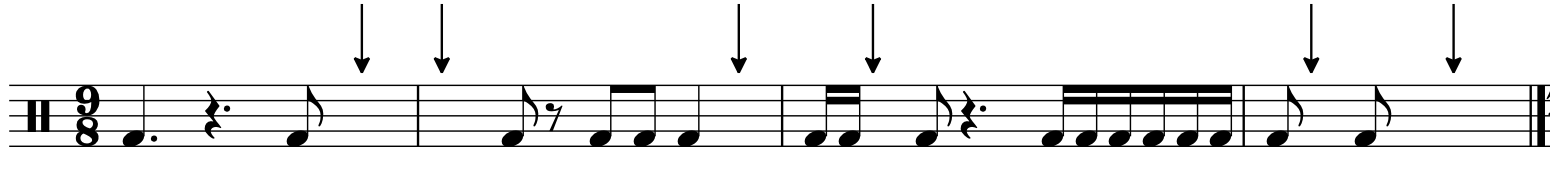 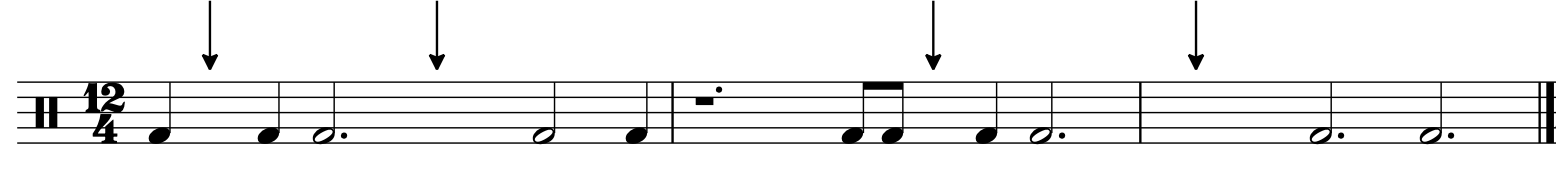 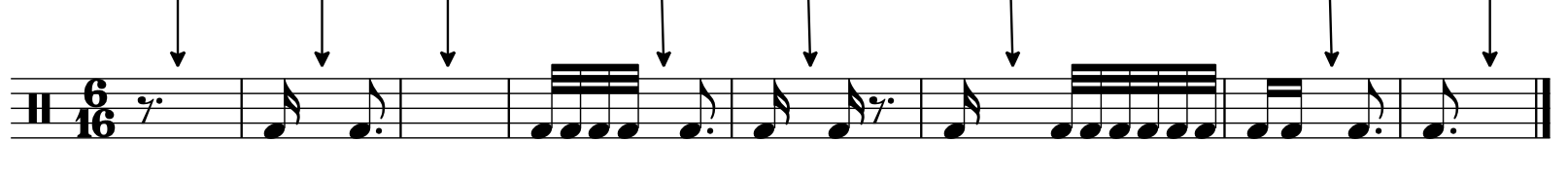 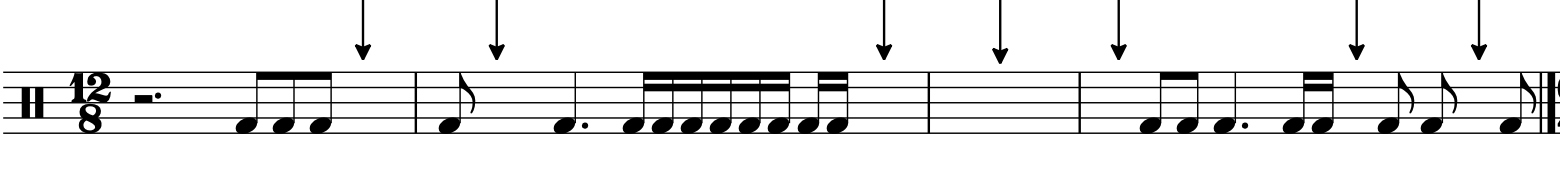 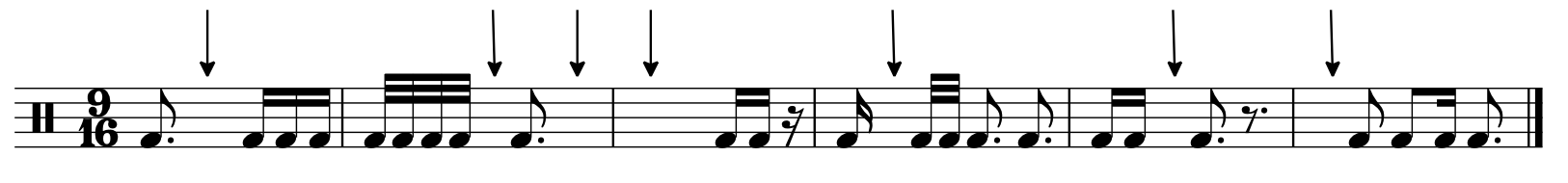 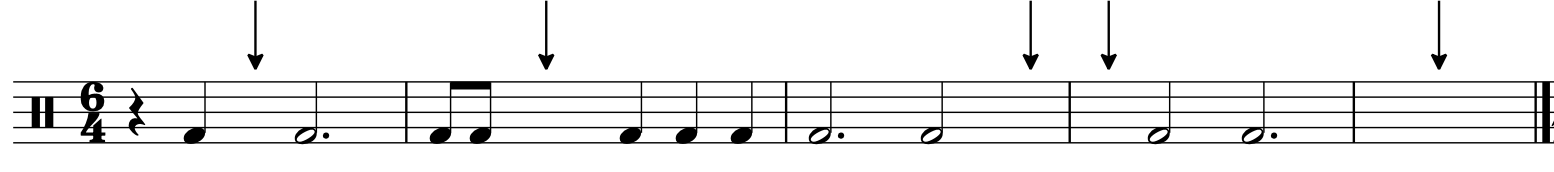 “Barlines.” Directions: Insert barlines to create complete time signatures in the given meters.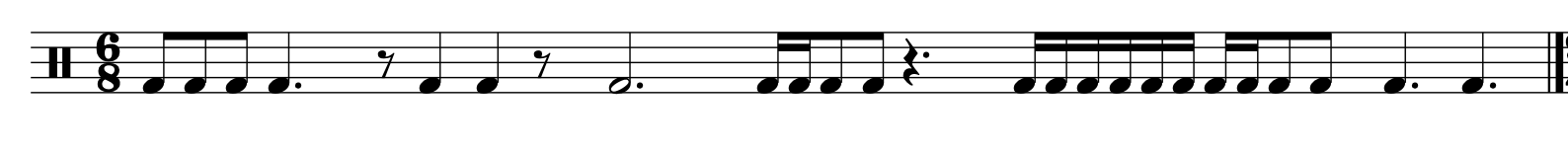 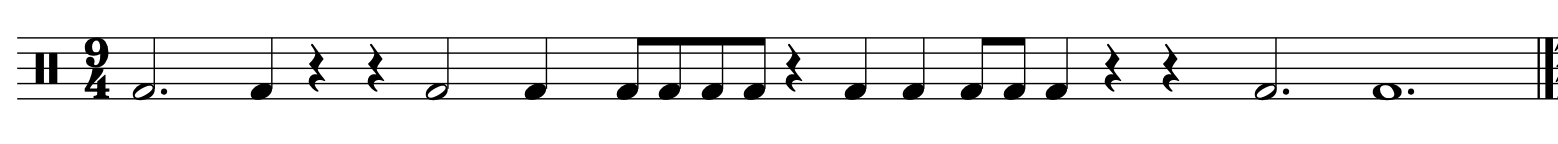 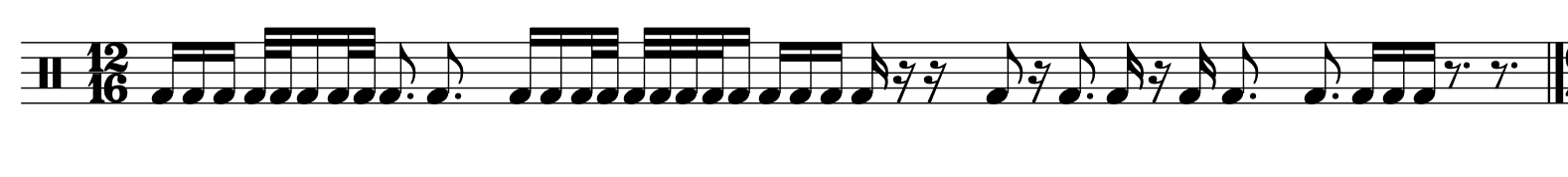 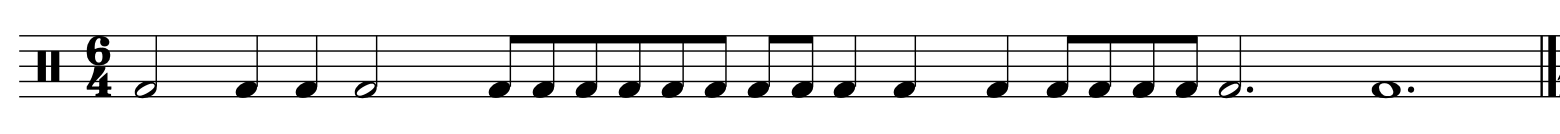 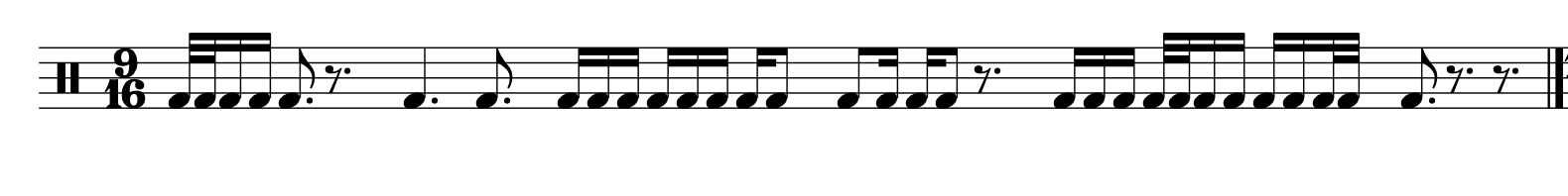 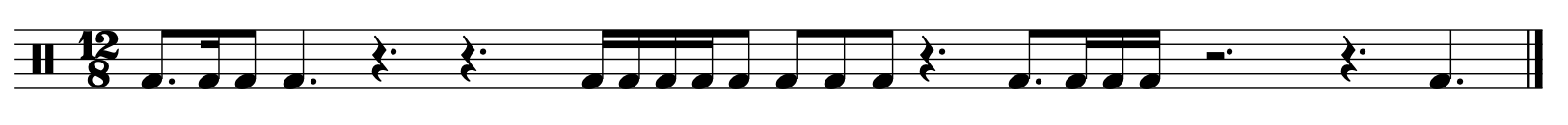 